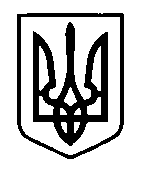 УКРАЇНАПрилуцька міська радаЧернігівська областьУправління освіти Про підготовку питання дорозгляду на колегії управління освітиВідповідно до плану роботи управління освіти на 2022 рік на засіданні колегії управління освіти  у лютому 2022 року розглядатиметься питання «Про роботу керівників закладів загальної середньої освіти щодо якісної організації освітнього процесу», керуючись   розділом  2 Положення про управління освіти Прилуцької міської ради, затвердженого рішенням міської ради (72 сесія 7 скликання) від 15 вересня  2020 року №15, з метою якісної підготовки питанняНАКАЗУЮ:Затвердити склад робочої групи для підготовки питання до розгляду на засіданні колегії управління освіти (додається).Членам робочої групи розглянути питання у межах повноважень та підготувати аналітичні довідки до 21.02.2022.Директорам ЗЗСО №№2,5,6,7,9,10,12,13,14 (в.о. директора Вертелецький В.В., Бурлаку Н.О., Колеснику О.В., Зубу В.В., Симоненко Н.П., в.о. директора Зімбалевській Ю.П.,Пилипенко Т.В., Калюжному М.В., Ященко Л.В. створити належні умови для роботи членів робочої групи.Контроль за виконанням наказу залишаю за собою.Начальник управління освіти міської ради		            О.М. ПРАВОСУДДодаток до наказу управління освітивід 28.01.2022   Склад робочої групи28 січня   2022 рокуНАКАЗм. Прилуки№10№ з/пПІППосадаПитання, що підлягають вивченнюПримітки1Колошко О.П.Головний спеціаліст управління освіти, голова робочої групиПлани роботи закладів, організація роботи інклюзивних класів, організація навчання за індивідуальною формою, організація навчання з використанням елементів дистанційного навчання. Номенклатура справ закладу освіти та організація діловодства.    2Гуляєва Т.М.Спеціаліст управління освіти, член робочої групиОрганізація харчування,    ведення журналів обліку документів про освіту та відзнак.3Зімбалевська Ю.П.В.о. директора Ліцею №10, член робочої групиОсвітні програми, положення про  забезпечення внутрішньої системи якості освіти.4Сайко О.А.Спеціаліст управління освіти, член робочої групиПопередження проявів боулінгу, організація роботи з дітьми кризових категорій.5Чернякова С.М.Директор КУ               « Прилуцький ЦПРПП», член робочої групиС-ма оцінювання учнів, ефективність планування педагогічними працівниками своєї діяльності, використання сучасних підходів до організації освітнього процесу з метою формування ключових компетентностей учнів.Сайти закладів освіти.6Юзвик Л.О.Заступник з НВР директора гімназії №1 ім. Георгія Вороного, член робочої групиС-ма оцінювання учнів, ефективність планування педагогічними працівниками своєї діяльності, використання сучасних підходів до організації освітнього процесу з метою формування ключових компетентностей учнів.Сайти закладів освіти.7Шамрай Ю.О., Чернякова С.М. Завідувач сектором управління освіти,член робочої групиПедагогічна діяльність педагогічних працівників. Робота з кадрами, підвищення кваліфікації педагогічних працівників.